23.11.2017											         № 1235						г. СевероуральскО внесении изменений в муниципальную программу Североуральского городского округа «Развитие физической культуры,спорта и молодежной политики в Североуральском городском округе» на 2014-2020 годы», утвержденную постановлением Администрации Североуральского городского округа от 01.11.2013 № 1546 Руководствуясь постановлением Правительства Свердловской области                от 28.07.2017 № 537-ПП «Об утверждении порядка и условий предоставления из областного бюджета иных межбюджетных трансфертов бюджетам муниципальных районов (городских округов) на дополнительное финансовое обеспечение деятельности муниципальных учреждений и их распределения в 2017 году», статьей 43 Положения о правовых актах Североуральского городского округа, утвержденного решением Думы Североуральского городского округа от 22.04.2015 № 33, постановлением Администрации Североуральского городского округа от 02.09.2013 № 1237 «Об утверждении Порядка формирования и реализации муниципальных программ Североуральского городского округа», в целях приведения объемов финансирования в соответствие с решением Думы Североуральского городского округа от 23.09.2017 № 59  «О внесении изменений в решение Думы Североуральского городского округа от 21.12.2016 № 91«О бюджете Североуральского городского округа на 2017 год и плановый период 2018-2019 годов», Администрация Североуральского городского округаПОСТАНОВЛЯЕТ:1. Внести в муниципальную программу Североуральского городского округа «Развитие физической культуры, спорта и молодежной политики в Североуральском городском округе» на 2014-2020 годы, утвержденную постановлением Администрации Североуральского городского округа от 01.11.2013 № 1546 с изменениями, внесенными постановлениями Администрации Североуральского городского округа от 31.12.2013 № 1999, 11.03.2014 № 354, 21.03.2014 № 414, 23.04.2014 № 564, 23.06.2014 № 834, 13.05.2014 № 631, 22.09.2014 № 1345, 17.11.2014 № 1733, 25.12.2014 № 2106, 03.02.2015 № 155, 13.04.2015 № 666, 02.06.2015 № 1012, 19.08.2015 № 1437, 17.09.2015 № 1536, 20.10.2015 № 1705, 08.12.2015 № 2137, 31.12.2015 № 2300, 25.01.2016 № 51, 14.06.2016 № 725, 29.06.2016 № 820, 02.08.2016 № 962, 26.09.2016 № 1193, 30.12.2016г. № 1710, 22.03.2017 № 376, 26.05.2017№ 609, 26.06.2017 № 727, 09.08.2017 № 857, 03.10.2017 №1053 следующие изменения:1) в Паспорте муниципальной программы Североуральского городского округа «Развитие физической культуры, спорта и молодежной политики в Североуральском городском округе» на 2014-2020 годы строку «Объемы реализации муниципальной программы по годам реализации, тыс. рублей» изложить в следующей редакции:2) в приложении № 1 к муниципальной программе «Цели, задачи и целевые показатели реализации муниципальной программы Североуральского городского округа «Развитие физической культуры, спорта и молодежной политики в Североуральском городском округе» на 2014-2020 годы» строку 25 (целевой показатель 17) изложить в нследующей редакции:3) приложение № 2 к муниципальной программе «План мероприятий по выполнению муниципальной программы Североуральского городского округа «Развитие физической культуры, спорта и молодежной политики в Североуральском городском округе» на 2014-2020 годы» изложить в новой редакции (прилагается).2. Разместить настоящее постановление на официальном сайте Администрации Североуральского городского округа.Глава Североуральского городского округа					  В.П. Матюшенко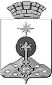 АДМИНИСТРАЦИЯ СЕВЕРОУРАЛЬСКОГО ГОРОДСКОГО ОКРУГАПОСТАНОВЛЕНИЕОбъемы реализации муниципальной программы по годам реализации, тыс. рублейОбщий объем финансирования Программы составляет 539137,94305 рублей, в том числе:Общий объем финансирования Программы составляет 539137,94305 рублей, в том числе:Общий объем финансирования Программы составляет 539137,94305 рублей, в том числе:Общий объем финансирования Программы составляет 539137,94305 рублей, в том числе:Общий объем финансирования Программы составляет 539137,94305 рублей, в том числе:Общий объем финансирования Программы составляет 539137,94305 рублей, в том числе:Общий объем финансирования Программы составляет 539137,94305 рублей, в том числе:Общий объем финансирования Программы составляет 539137,94305 рублей, в том числе:Общий объем финансирования Программы составляет 539137,94305 рублей, в том числе:Объемы реализации муниципальной программы по годам реализации, тыс. рублейИсточники финансированияФинансирование (тыс. руб.)Финансирование (тыс. руб.)Финансирование (тыс. руб.)Финансирование (тыс. руб.)Финансирование (тыс. руб.)Финансирование (тыс. руб.)Финансирование (тыс. руб.)Финансирование (тыс. руб.)Объемы реализации муниципальной программы по годам реализации, тыс. рублейИсточники финансированияИтого по годам2014201520162017201820192020Объемы реализации муниципальной программы по годам реализации, тыс. рублейМБ442470,0679050942,358190,549413,5514056277,161562306,6580064630,89700100709,0000Объемы реализации муниципальной программы по годам реализации, тыс. рублейФБ1180,50000350,5373,5456,500000,000000,000000,000000,00000Объемы реализации муниципальной программы по годам реализации, тыс. рублейОБ21537,575159526,4880,4842,000002842,375150,000000,000007446,40000Объемы реализации муниципальной программы по годам реализации, тыс. рублейВИ73949,8000010451,410416,411416,4000010416,4000010416,4000010416,4000010416,40000Объемы реализации муниципальной программы по годам реализации, тыс. рублейИТОГО:539137,9430571270,669860,862128,4514069535,9366572723,0580075047,29700118571,80000№ строкиНаименование цели (целей) и задач, целевых показателейЕдиница измеренияЗначение целевого показателя реализации муниципальной программыЗначение целевого показателя реализации муниципальной программыЗначение целевого показателя реализации муниципальной программыЗначение целевого показателя реализации муниципальной программыЗначение целевого показателя реализации муниципальной программыЗначение целевого показателя реализации муниципальной программыЗначение целевого показателя реализации муниципальной программыЗначение целевого показателя реализации муниципальной программыЗначение целевого показателя реализации муниципальной программыЗначение целевого показателя реализации муниципальной программыЗначение целевого показателя реализации муниципальной программыЗначение целевого показателя реализации муниципальной программыИсточник значений показателейИсточник значений показателей№ строкиНаименование цели (целей) и задач, целевых показателейЕдиница измерения2014год2015год2015год2016год2016год2017год2017год2018год2019год2019год2020год2020годИсточник значений показателейИсточник значений показателей25Целевой показатель 17:количество молодых семей, улучшивших жилищные условия при оказании содействия за счет средств областного и (или) местного бюджетов (нарастающим итогом)семей5101414181825252530303535Мониторинг молодых семей, улучшивших жилищные условия при оказании содействия за счет средств областного и (или) местного бюджетовМониторинг молодых семей, улучшивших жилищные условия при оказании содействия за счет средств областного и (или) местного бюджетов